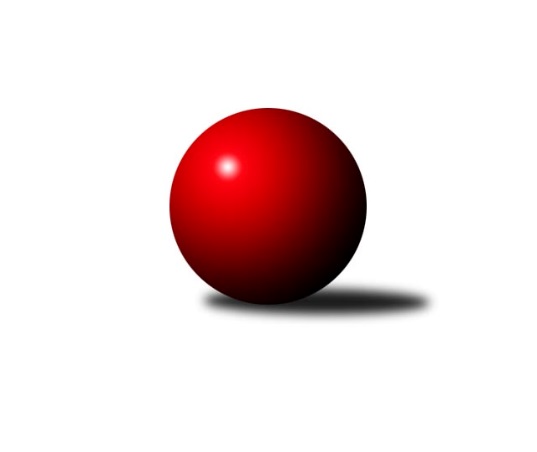 Č.2Ročník 2023/2024	24.5.2024 Divize jih 2023/2024Statistika 2. kolaTabulka družstev:		družstvo	záp	výh	rem	proh	skore	sety	průměr	body	plné	dorážka	chyby	1.	TJ BOPO Třebíč A	2	2	0	0	12.0 : 4.0 	(27.5 : 20.5)	2518	4	1727	792	30	2.	KK Hilton Sez. Ústí A	2	2	0	0	10.0 : 6.0 	(24.5 : 23.5)	3101	4	2076	1025	26.5	3.	TJ Sokol Soběnov	1	1	0	0	7.0 : 1.0 	(15.0 : 9.0)	2807	2	1896	911	26	4.	TJ Tatran Lomnice nad Lužnicí	2	1	0	1	10.0 : 6.0 	(27.5 : 20.5)	2911	2	2015	896	42.5	5.	TJ Slovan Jindřichův Hradec	2	1	0	1	9.0 : 7.0 	(27.5 : 20.5)	2461	2	1726	735	46	6.	TJ Centropen Dačice C	2	1	0	1	9.0 : 7.0 	(25.0 : 23.0)	3307	2	2216	1091	44.5	7.	TJ Nové Město na Moravě	2	1	0	1	8.0 : 8.0 	(26.5 : 21.5)	2629	2	1809	820	27.5	8.	TJ Jiskra Nová Bystřice	2	1	0	1	7.0 : 9.0 	(20.5 : 27.5)	3259	2	2158	1101	33	9.	TJ Spartak Pelhřimov	2	1	0	1	5.0 : 11.0 	(17.0 : 31.0)	2441	2	1718	723	49	10.	TJ Blatná	1	0	0	1	2.0 : 6.0 	(11.5 : 12.5)	3252	0	2221	1031	36	11.	TJ Třebíč B	2	0	0	2	5.0 : 11.0 	(23.5 : 24.5)	2996	0	2015	981	27.5	12.	TJ Nová Včelnice	2	0	0	2	4.0 : 12.0 	(18.0 : 30.0)	2749	0	1846	904	26Tabulka doma:		družstvo	záp	výh	rem	proh	skore	sety	průměr	body	maximum	minimum	1.	TJ Slovan Jindřichův Hradec	1	1	0	0	8.0 : 0.0 	(19.5 : 4.5)	2691	2	2691	2691	2.	TJ BOPO Třebíč A	1	1	0	0	7.0 : 1.0 	(16.0 : 8.0)	2457	2	2457	2457	3.	KK Hilton Sez. Ústí A	1	1	0	0	5.0 : 3.0 	(13.0 : 11.0)	2843	2	2843	2843	4.	TJ Spartak Pelhřimov	0	0	0	0	0.0 : 0.0 	(0.0 : 0.0)	0	0	0	0	5.	TJ Sokol Soběnov	0	0	0	0	0.0 : 0.0 	(0.0 : 0.0)	0	0	0	0	6.	TJ Centropen Dačice C	1	0	0	1	3.0 : 5.0 	(12.5 : 11.5)	3324	0	3324	3324	7.	TJ Tatran Lomnice nad Lužnicí	1	0	0	1	3.0 : 5.0 	(12.5 : 11.5)	2516	0	2516	2516	8.	TJ Nové Město na Moravě	1	0	0	1	3.0 : 5.0 	(11.5 : 12.5)	2466	0	2466	2466	9.	TJ Třebíč B	1	0	0	1	2.0 : 6.0 	(12.5 : 11.5)	3328	0	3328	3328	10.	TJ Blatná	1	0	0	1	2.0 : 6.0 	(11.5 : 12.5)	3252	0	3252	3252	11.	TJ Jiskra Nová Bystřice	1	0	0	1	1.0 : 7.0 	(9.0 : 15.0)	3160	0	3160	3160	12.	TJ Nová Včelnice	2	0	0	2	4.0 : 12.0 	(18.0 : 30.0)	2749	0	2783	2715Tabulka venku:		družstvo	záp	výh	rem	proh	skore	sety	průměr	body	maximum	minimum	1.	TJ Tatran Lomnice nad Lužnicí	1	1	0	0	7.0 : 1.0 	(15.0 : 9.0)	3306	2	3306	3306	2.	TJ Sokol Soběnov	1	1	0	0	7.0 : 1.0 	(15.0 : 9.0)	2807	2	2807	2807	3.	TJ Centropen Dačice C	1	1	0	0	6.0 : 2.0 	(12.5 : 11.5)	3289	2	3289	3289	4.	TJ Jiskra Nová Bystřice	1	1	0	0	6.0 : 2.0 	(11.5 : 12.5)	3357	2	3357	3357	5.	TJ Nové Město na Moravě	1	1	0	0	5.0 : 3.0 	(15.0 : 9.0)	2791	2	2791	2791	6.	KK Hilton Sez. Ústí A	1	1	0	0	5.0 : 3.0 	(11.5 : 12.5)	3358	2	3358	3358	7.	TJ BOPO Třebíč A	1	1	0	0	5.0 : 3.0 	(11.5 : 12.5)	2579	2	2579	2579	8.	TJ Spartak Pelhřimov	2	1	0	1	5.0 : 11.0 	(17.0 : 31.0)	2441	2	2492	2390	9.	TJ Nová Včelnice	0	0	0	0	0.0 : 0.0 	(0.0 : 0.0)	0	0	0	0	10.	TJ Blatná	0	0	0	0	0.0 : 0.0 	(0.0 : 0.0)	0	0	0	0	11.	TJ Třebíč B	1	0	0	1	3.0 : 5.0 	(11.0 : 13.0)	2663	0	2663	2663	12.	TJ Slovan Jindřichův Hradec	1	0	0	1	1.0 : 7.0 	(8.0 : 16.0)	2230	0	2230	2230Tabulka podzimní části:		družstvo	záp	výh	rem	proh	skore	sety	průměr	body	doma	venku	1.	TJ BOPO Třebíč A	2	2	0	0	12.0 : 4.0 	(27.5 : 20.5)	2518	4 	1 	0 	0 	1 	0 	0	2.	KK Hilton Sez. Ústí A	2	2	0	0	10.0 : 6.0 	(24.5 : 23.5)	3101	4 	1 	0 	0 	1 	0 	0	3.	TJ Sokol Soběnov	1	1	0	0	7.0 : 1.0 	(15.0 : 9.0)	2807	2 	0 	0 	0 	1 	0 	0	4.	TJ Tatran Lomnice nad Lužnicí	2	1	0	1	10.0 : 6.0 	(27.5 : 20.5)	2911	2 	0 	0 	1 	1 	0 	0	5.	TJ Slovan Jindřichův Hradec	2	1	0	1	9.0 : 7.0 	(27.5 : 20.5)	2461	2 	1 	0 	0 	0 	0 	1	6.	TJ Centropen Dačice C	2	1	0	1	9.0 : 7.0 	(25.0 : 23.0)	3307	2 	0 	0 	1 	1 	0 	0	7.	TJ Nové Město na Moravě	2	1	0	1	8.0 : 8.0 	(26.5 : 21.5)	2629	2 	0 	0 	1 	1 	0 	0	8.	TJ Jiskra Nová Bystřice	2	1	0	1	7.0 : 9.0 	(20.5 : 27.5)	3259	2 	0 	0 	1 	1 	0 	0	9.	TJ Spartak Pelhřimov	2	1	0	1	5.0 : 11.0 	(17.0 : 31.0)	2441	2 	0 	0 	0 	1 	0 	1	10.	TJ Blatná	1	0	0	1	2.0 : 6.0 	(11.5 : 12.5)	3252	0 	0 	0 	1 	0 	0 	0	11.	TJ Třebíč B	2	0	0	2	5.0 : 11.0 	(23.5 : 24.5)	2996	0 	0 	0 	1 	0 	0 	1	12.	TJ Nová Včelnice	2	0	0	2	4.0 : 12.0 	(18.0 : 30.0)	2749	0 	0 	0 	2 	0 	0 	0Tabulka jarní části:		družstvo	záp	výh	rem	proh	skore	sety	průměr	body	doma	venku	1.	TJ Nové Město na Moravě	0	0	0	0	0.0 : 0.0 	(0.0 : 0.0)	0	0 	0 	0 	0 	0 	0 	0 	2.	TJ Nová Včelnice	0	0	0	0	0.0 : 0.0 	(0.0 : 0.0)	0	0 	0 	0 	0 	0 	0 	0 	3.	TJ BOPO Třebíč A	0	0	0	0	0.0 : 0.0 	(0.0 : 0.0)	0	0 	0 	0 	0 	0 	0 	0 	4.	KK Hilton Sez. Ústí A	0	0	0	0	0.0 : 0.0 	(0.0 : 0.0)	0	0 	0 	0 	0 	0 	0 	0 	5.	TJ Slovan Jindřichův Hradec	0	0	0	0	0.0 : 0.0 	(0.0 : 0.0)	0	0 	0 	0 	0 	0 	0 	0 	6.	TJ Tatran Lomnice nad Lužnicí	0	0	0	0	0.0 : 0.0 	(0.0 : 0.0)	0	0 	0 	0 	0 	0 	0 	0 	7.	TJ Spartak Pelhřimov	0	0	0	0	0.0 : 0.0 	(0.0 : 0.0)	0	0 	0 	0 	0 	0 	0 	0 	8.	TJ Centropen Dačice C	0	0	0	0	0.0 : 0.0 	(0.0 : 0.0)	0	0 	0 	0 	0 	0 	0 	0 	9.	TJ Sokol Soběnov	0	0	0	0	0.0 : 0.0 	(0.0 : 0.0)	0	0 	0 	0 	0 	0 	0 	0 	10.	TJ Třebíč B	0	0	0	0	0.0 : 0.0 	(0.0 : 0.0)	0	0 	0 	0 	0 	0 	0 	0 	11.	TJ Jiskra Nová Bystřice	0	0	0	0	0.0 : 0.0 	(0.0 : 0.0)	0	0 	0 	0 	0 	0 	0 	0 	12.	TJ Blatná	0	0	0	0	0.0 : 0.0 	(0.0 : 0.0)	0	0 	0 	0 	0 	0 	0 	0 Zisk bodů pro družstvo:		jméno hráče	družstvo	body	zápasy	v %	dílčí body	sety	v %	1.	Petr Chval 	KK Hilton Sez. Ústí A 	2	/	2	(100%)	7	/	8	(88%)	2.	Petr Bína 	TJ Centropen Dačice C 	2	/	2	(100%)	7	/	8	(88%)	3.	Zdeněk Doktor 	TJ Tatran Lomnice nad Lužnicí  	2	/	2	(100%)	7	/	8	(88%)	4.	Pavel Šplíchal 	TJ BOPO Třebíč A 	2	/	2	(100%)	7	/	8	(88%)	5.	Jan Cukr 	TJ Slovan Jindřichův Hradec  	2	/	2	(100%)	6	/	8	(75%)	6.	Pavel Vrbík 	KK Hilton Sez. Ústí A 	2	/	2	(100%)	6	/	8	(75%)	7.	Jiří Doktor 	TJ Tatran Lomnice nad Lužnicí  	2	/	2	(100%)	6	/	8	(75%)	8.	Rudolf Pouzar 	TJ Tatran Lomnice nad Lužnicí  	2	/	2	(100%)	6	/	8	(75%)	9.	Jaroslav Běhoun 	TJ Jiskra Nová Bystřice 	2	/	2	(100%)	6	/	8	(75%)	10.	Petr Hlisnikovský 	TJ Nové Město na Moravě 	2	/	2	(100%)	6	/	8	(75%)	11.	Karolína Kuncová 	TJ Centropen Dačice C 	2	/	2	(100%)	5	/	8	(63%)	12.	Petr Zeman 	TJ BOPO Třebíč A 	2	/	2	(100%)	5	/	8	(63%)	13.	Tibor Pivko 	TJ Nová Včelnice  	2	/	2	(100%)	5	/	8	(63%)	14.	Bohuslav Šedivý 	TJ Sokol Soběnov  	1	/	1	(100%)	4	/	4	(100%)	15.	Karel Hlisnikovský 	TJ Nové Město na Moravě 	1	/	1	(100%)	4	/	4	(100%)	16.	Filip Cheníček 	TJ Blatná 	1	/	1	(100%)	4	/	4	(100%)	17.	Josef Šedivý ml.	TJ Sokol Soběnov  	1	/	1	(100%)	4	/	4	(100%)	18.	Jaroslav Opl 	TJ Slovan Jindřichův Hradec  	1	/	1	(100%)	4	/	4	(100%)	19.	Michal Mikuláštík 	KK Hilton Sez. Ústí A 	1	/	1	(100%)	3	/	4	(75%)	20.	Marcel Berka 	KK Hilton Sez. Ústí A 	1	/	1	(100%)	3	/	4	(75%)	21.	Jan Dobeš 	TJ Třebíč B 	1	/	1	(100%)	3	/	4	(75%)	22.	Daniel Malý 	TJ BOPO Třebíč A 	1	/	1	(100%)	2.5	/	4	(63%)	23.	Miloš Stloukal 	TJ Nové Město na Moravě 	1	/	1	(100%)	2.5	/	4	(63%)	24.	Vít Beranovský 	TJ Centropen Dačice C 	1	/	1	(100%)	2.5	/	4	(63%)	25.	Viktor Jeřábek 	TJ Jiskra Nová Bystřice 	1	/	1	(100%)	2	/	4	(50%)	26.	Lukáš Pavel 	TJ Blatná 	1	/	1	(100%)	2	/	4	(50%)	27.	Milan Šedivý 	TJ Sokol Soběnov  	1	/	1	(100%)	2	/	4	(50%)	28.	Kamil Šedivý 	TJ Sokol Soběnov  	1	/	1	(100%)	2	/	4	(50%)	29.	Roman Grznárik 	TJ Sokol Soběnov  	1	/	1	(100%)	2	/	4	(50%)	30.	Jiří Hána 	TJ Slovan Jindřichův Hradec  	1	/	2	(50%)	5	/	8	(63%)	31.	Petr Suchý 	TJ Tatran Lomnice nad Lužnicí  	1	/	2	(50%)	5	/	8	(63%)	32.	Ota Schindler 	TJ Spartak Pelhřimov 	1	/	2	(50%)	5	/	8	(63%)	33.	Dalibor Lang 	TJ Třebíč B 	1	/	2	(50%)	5	/	8	(63%)	34.	Lukáš Toman 	TJ Třebíč B 	1	/	2	(50%)	5	/	8	(63%)	35.	Radek Beranovský 	TJ Centropen Dačice C 	1	/	2	(50%)	4.5	/	8	(56%)	36.	Bohumil Drápela 	TJ BOPO Třebíč A 	1	/	2	(50%)	4	/	8	(50%)	37.	Martin Tyšer 	TJ Nová Včelnice  	1	/	2	(50%)	4	/	8	(50%)	38.	Filip Šupčík 	TJ BOPO Třebíč A 	1	/	2	(50%)	4	/	8	(50%)	39.	Markéta Zemanová 	TJ BOPO Třebíč A 	1	/	2	(50%)	4	/	8	(50%)	40.	Josef Holický 	TJ Slovan Jindřichův Hradec  	1	/	2	(50%)	4	/	8	(50%)	41.	Karel Kunc 	TJ Centropen Dačice C 	1	/	2	(50%)	4	/	8	(50%)	42.	Pavel Sáblík 	TJ Nové Město na Moravě 	1	/	2	(50%)	4	/	8	(50%)	43.	Jiří Loučka 	TJ Nové Město na Moravě 	1	/	2	(50%)	4	/	8	(50%)	44.	Pavel Picka 	TJ Slovan Jindřichův Hradec  	1	/	2	(50%)	4	/	8	(50%)	45.	Vladimír Štipl 	TJ Slovan Jindřichův Hradec  	1	/	2	(50%)	3.5	/	8	(44%)	46.	Václav Novotný 	TJ Spartak Pelhřimov 	1	/	2	(50%)	3.5	/	8	(44%)	47.	Jan Nosek 	TJ Tatran Lomnice nad Lužnicí  	1	/	2	(50%)	3.5	/	8	(44%)	48.	Petr Toman 	TJ Třebíč B 	1	/	2	(50%)	3.5	/	8	(44%)	49.	Jan Havlíček st.	TJ Jiskra Nová Bystřice 	1	/	2	(50%)	3	/	8	(38%)	50.	Martin Pýcha 	TJ Jiskra Nová Bystřice 	1	/	2	(50%)	3	/	8	(38%)	51.	Lubomír Horák 	TJ Třebíč B 	1	/	2	(50%)	2	/	8	(25%)	52.	Jan Janů 	TJ Spartak Pelhřimov 	1	/	2	(50%)	2	/	8	(25%)	53.	Kamil Pivko 	TJ Nová Včelnice  	1	/	2	(50%)	2	/	8	(25%)	54.	Jiří Minařík 	TJ Blatná 	0	/	1	(0%)	2	/	4	(50%)	55.	Lucie Smrčková 	TJ Spartak Pelhřimov 	0	/	1	(0%)	2	/	4	(50%)	56.	Libor Nováček 	TJ Třebíč B 	0	/	1	(0%)	2	/	4	(50%)	57.	Marek Augustin 	TJ Jiskra Nová Bystřice 	0	/	1	(0%)	1.5	/	4	(38%)	58.	Dušan Lanžhotský 	KK Hilton Sez. Ústí A 	0	/	1	(0%)	1	/	4	(25%)	59.	Martin Vrecko 	TJ Jiskra Nová Bystřice 	0	/	1	(0%)	1	/	4	(25%)	60.	Lukáš Štibich 	TJ Centropen Dačice C 	0	/	1	(0%)	1	/	4	(25%)	61.	Lukáš Drnek 	TJ Blatná 	0	/	1	(0%)	1	/	4	(25%)	62.	Ladislav Bouda 	TJ Centropen Dačice C 	0	/	1	(0%)	1	/	4	(25%)	63.	Jan Grygar 	TJ BOPO Třebíč A 	0	/	1	(0%)	1	/	4	(25%)	64.	Ondřej Sysel 	TJ Sokol Soběnov  	0	/	1	(0%)	1	/	4	(25%)	65.	Daniel Lexa 	TJ Blatná 	0	/	1	(0%)	1	/	4	(25%)	66.	Jakub Vaniš 	KK Hilton Sez. Ústí A 	0	/	1	(0%)	1	/	4	(25%)	67.	Marie Škodová 	TJ Slovan Jindřichův Hradec  	0	/	1	(0%)	1	/	4	(25%)	68.	Josef Fučík 	TJ Spartak Pelhřimov 	0	/	1	(0%)	0	/	4	(0%)	69.	Michal Miko 	TJ Nové Město na Moravě 	0	/	2	(0%)	4	/	8	(50%)	70.	Pavel Domin 	TJ Nová Včelnice  	0	/	2	(0%)	3	/	8	(38%)	71.	Karel Uhlíř 	TJ Třebíč B 	0	/	2	(0%)	3	/	8	(38%)	72.	Dušan Jelínek 	KK Hilton Sez. Ústí A 	0	/	2	(0%)	2.5	/	8	(31%)	73.	Libor Linhart 	TJ Spartak Pelhřimov 	0	/	2	(0%)	2.5	/	8	(31%)	74.	Jiří Slovák 	TJ Nová Včelnice  	0	/	2	(0%)	2	/	8	(25%)	75.	Pavel Škoda 	TJ Nové Město na Moravě 	0	/	2	(0%)	2	/	8	(25%)	76.	Jiří Rozkošný 	TJ Spartak Pelhřimov 	0	/	2	(0%)	2	/	8	(25%)	77.	Jiří Dvořák 	TJ Nová Včelnice  	0	/	2	(0%)	2	/	8	(25%)	78.	Marek Chvátal 	TJ Jiskra Nová Bystřice 	0	/	2	(0%)	2	/	8	(25%)	79.	Jozef Jakubčík 	KK Hilton Sez. Ústí A 	0	/	2	(0%)	1	/	8	(13%)	80.	Marek Baštýř 	TJ Tatran Lomnice nad Lužnicí  	0	/	2	(0%)	0	/	8	(0%)Průměry na kuželnách:		kuželna	průměr	plné	dorážka	chyby	výkon na hráče	1.	TJ Třebíč, 1-4	3342	2238	1104	31.5	(557.1)	2.	TJ Centropen Dačice, 1-4	3341	2227	1113	34.0	(556.8)	3.	TJ Blatná, 1-4	3270	2225	1045	45.0	(545.1)	4.	TJ Jiskra Nová Bystřice, 1-4	3233	2168	1065	37.5	(538.8)	5.	TJ Nová Včelnice, 1-2	2774	1867	906	25.5	(462.3)	6.	Sezimovo Ústí, 1-2	2753	1839	914	20.5	(458.8)	7.	Soběnov, 1-2	2638	1823	815	45.5	(439.8)	8.	Lomnice n.L., 1-2	2547	1772	775	38.5	(424.6)	9.	TJ Jindřichův Hradec, 1-2	2540	1781	759	45.0	(423.4)	10.	TJ Nové Město n.M., 1-2	2479	1733	746	36.5	(413.2)	11.	TJ Bopo Třebíč, 1-2	2343	1641	702	44.0	(390.6)Nejlepší výkony na kuželnách:TJ Třebíč, 1-4TJ Jiskra Nová Bystřice	3357	1. kolo	Viktor Jeřábek 	TJ Jiskra Nová Bystřice	588	1. koloTJ Třebíč B	3328	1. kolo	Jaroslav Běhoun 	TJ Jiskra Nová Bystřice	574	1. kolo		. kolo	Jan Havlíček st.	TJ Jiskra Nová Bystřice	568	1. kolo		. kolo	Dalibor Lang 	TJ Třebíč B	568	1. kolo		. kolo	Martin Pýcha 	TJ Jiskra Nová Bystřice	566	1. kolo		. kolo	Lukáš Toman 	TJ Třebíč B	561	1. kolo		. kolo	Libor Nováček 	TJ Třebíč B	558	1. kolo		. kolo	Karel Uhlíř 	TJ Třebíč B	556	1. kolo		. kolo	Lubomír Horák 	TJ Třebíč B	548	1. kolo		. kolo	Petr Toman 	TJ Třebíč B	537	1. koloTJ Centropen Dačice, 1-4KK Hilton Sez. Ústí A	3358	1. kolo	Petr Bína 	TJ Centropen Dačice C	618	1. koloTJ Centropen Dačice C	3324	1. kolo	Karolína Kuncová 	TJ Centropen Dačice C	597	1. kolo		. kolo	Petr Chval 	KK Hilton Sez. Ústí A	590	1. kolo		. kolo	Jozef Jakubčík 	KK Hilton Sez. Ústí A	572	1. kolo		. kolo	Pavel Vrbík 	KK Hilton Sez. Ústí A	562	1. kolo		. kolo	Dušan Jelínek 	KK Hilton Sez. Ústí A	553	1. kolo		. kolo	Radek Beranovský 	TJ Centropen Dačice C	551	1. kolo		. kolo	Karel Kunc 	TJ Centropen Dačice C	547	1. kolo		. kolo	Dušan Lanžhotský 	KK Hilton Sez. Ústí A	545	1. kolo		. kolo	Michal Mikuláštík 	KK Hilton Sez. Ústí A	536	1. koloTJ Blatná, 1-4TJ Centropen Dačice C	3289	2. kolo	Karel Kunc 	TJ Centropen Dačice C	590	2. koloTJ Blatná	3252	2. kolo	Lukáš Pavel 	TJ Blatná	583	2. kolo		. kolo	Filip Cheníček 	TJ Blatná	578	2. kolo		. kolo	Petr Bína 	TJ Centropen Dačice C	574	2. kolo		. kolo	Radek Beranovský 	TJ Centropen Dačice C	569	2. kolo		. kolo	Daniel Lexa 	TJ Blatná	545	2. kolo		. kolo	Karolína Kuncová 	TJ Centropen Dačice C	534	2. kolo		. kolo	Vít Beranovský 	TJ Centropen Dačice C	534	2. kolo		. kolo	Lukáš Drnek 	TJ Blatná	521	2. kolo		. kolo	Jiří Minařík 	TJ Blatná	521	2. koloTJ Jiskra Nová Bystřice, 1-4TJ Tatran Lomnice nad Lužnicí 	3306	2. kolo	Jaroslav Běhoun 	TJ Jiskra Nová Bystřice	592	2. koloTJ Jiskra Nová Bystřice	3160	2. kolo	Zdeněk Doktor 	TJ Tatran Lomnice nad Lužnicí 	586	2. kolo		. kolo	Petr Suchý 	TJ Tatran Lomnice nad Lužnicí 	582	2. kolo		. kolo	Jiří Doktor 	TJ Tatran Lomnice nad Lužnicí 	573	2. kolo		. kolo	Rudolf Pouzar 	TJ Tatran Lomnice nad Lužnicí 	555	2. kolo		. kolo	Jan Havlíček st.	TJ Jiskra Nová Bystřice	539	2. kolo		. kolo	Martin Vrecko 	TJ Jiskra Nová Bystřice	537	2. kolo		. kolo	Martin Pýcha 	TJ Jiskra Nová Bystřice	508	2. kolo		. kolo	Marek Baštýř 	TJ Tatran Lomnice nad Lužnicí 	505	2. kolo		. kolo	Jan Nosek 	TJ Tatran Lomnice nad Lužnicí 	505	2. koloTJ Nová Včelnice, 1-2TJ Sokol Soběnov 	2807	2. kolo	Josef Šedivý ml.	TJ Sokol Soběnov 	524	2. koloTJ Nové Město na Moravě	2791	1. kolo	Martin Tyšer 	TJ Nová Včelnice 	500	1. koloTJ Nová Včelnice 	2783	1. kolo	Kamil Pivko 	TJ Nová Včelnice 	493	2. koloTJ Nová Včelnice 	2715	2. kolo	Bohuslav Šedivý 	TJ Sokol Soběnov 	492	2. kolo		. kolo	Kamil Pivko 	TJ Nová Včelnice 	492	1. kolo		. kolo	Tibor Pivko 	TJ Nová Včelnice 	488	1. kolo		. kolo	Pavel Sáblík 	TJ Nové Město na Moravě	486	1. kolo		. kolo	Petr Hlisnikovský 	TJ Nové Město na Moravě	479	1. kolo		. kolo	Karel Hlisnikovský 	TJ Nové Město na Moravě	477	1. kolo		. kolo	Tibor Pivko 	TJ Nová Včelnice 	475	2. koloSezimovo Ústí, 1-2KK Hilton Sez. Ústí A	2843	2. kolo	Petr Chval 	KK Hilton Sez. Ústí A	520	2. koloTJ Třebíč B	2663	2. kolo	Lukáš Toman 	TJ Třebíč B	502	2. kolo		. kolo	Pavel Vrbík 	KK Hilton Sez. Ústí A	500	2. kolo		. kolo	Jan Dobeš 	TJ Třebíč B	478	2. kolo		. kolo	Marcel Berka 	KK Hilton Sez. Ústí A	467	2. kolo		. kolo	Jakub Vaniš 	KK Hilton Sez. Ústí A	460	2. kolo		. kolo	Jozef Jakubčík 	KK Hilton Sez. Ústí A	452	2. kolo		. kolo	Dušan Jelínek 	KK Hilton Sez. Ústí A	444	2. kolo		. kolo	Lubomír Horák 	TJ Třebíč B	439	2. kolo		. kolo	Dalibor Lang 	TJ Třebíč B	433	2. koloSoběnov, 1-2TJ Sokol Soběnov 	2664	1. kolo	Lukáš Pavel 	TJ Blatná	474	1. koloTJ Blatná	2613	1. kolo	Roman Grznárik 	TJ Sokol Soběnov 	460	1. kolo		. kolo	Milan Šedivý 	TJ Sokol Soběnov 	459	1. kolo		. kolo	Jiří Minařík 	TJ Blatná	447	1. kolo		. kolo	Josef Šedivý ml.	TJ Sokol Soběnov 	446	1. kolo		. kolo	Kamil Šedivý 	TJ Sokol Soběnov 	446	1. kolo		. kolo	Ondřej Sysel 	TJ Sokol Soběnov 	443	1. kolo		. kolo	Vít Kobliha 	TJ Blatná	435	1. kolo		. kolo	Robert Flandera 	TJ Blatná	430	1. kolo		. kolo	Filip Cheníček 	TJ Blatná	426	1. koloLomnice n.L., 1-2TJ BOPO Třebíč A	2579	1. kolo	Pavel Šplíchal 	TJ BOPO Třebíč A	486	1. koloTJ Tatran Lomnice nad Lužnicí 	2516	1. kolo	Petr Zeman 	TJ BOPO Třebíč A	456	1. kolo		. kolo	Zdeněk Doktor 	TJ Tatran Lomnice nad Lužnicí 	452	1. kolo		. kolo	Jiří Doktor 	TJ Tatran Lomnice nad Lužnicí 	435	1. kolo		. kolo	Marek Baštýř 	TJ Tatran Lomnice nad Lužnicí 	431	1. kolo		. kolo	Bohumil Drápela 	TJ BOPO Třebíč A	422	1. kolo		. kolo	Filip Šupčík 	TJ BOPO Třebíč A	418	1. kolo		. kolo	Rudolf Pouzar 	TJ Tatran Lomnice nad Lužnicí 	417	1. kolo		. kolo	Petr Suchý 	TJ Tatran Lomnice nad Lužnicí 	410	1. kolo		. kolo	Daniel Malý 	TJ BOPO Třebíč A	404	1. koloTJ Jindřichův Hradec, 1-2TJ Slovan Jindřichův Hradec 	2691	1. kolo	Jiří Hána 	TJ Slovan Jindřichův Hradec 	474	1. koloTJ Spartak Pelhřimov	2390	1. kolo	Vladimír Štipl 	TJ Slovan Jindřichův Hradec 	462	1. kolo		. kolo	Jaroslav Opl 	TJ Slovan Jindřichův Hradec 	460	1. kolo		. kolo	Václav Novotný 	TJ Spartak Pelhřimov	449	1. kolo		. kolo	Josef Holický 	TJ Slovan Jindřichův Hradec 	445	1. kolo		. kolo	Pavel Picka 	TJ Slovan Jindřichův Hradec 	428	1. kolo		. kolo	Jan Cukr 	TJ Slovan Jindřichův Hradec 	422	1. kolo		. kolo	Ota Schindler 	TJ Spartak Pelhřimov	407	1. kolo		. kolo	Libor Linhart 	TJ Spartak Pelhřimov	395	1. kolo		. kolo	Jan Janů 	TJ Spartak Pelhřimov	386	1. koloTJ Nové Město n.M., 1-2TJ Spartak Pelhřimov	2492	2. kolo	Jan Janů 	TJ Spartak Pelhřimov	440	2. koloTJ Nové Město na Moravě	2466	2. kolo	Ota Schindler 	TJ Spartak Pelhřimov	440	2. kolo		. kolo	Václav Novotný 	TJ Spartak Pelhřimov	428	2. kolo		. kolo	Jiří Loučka 	TJ Nové Město na Moravě	424	2. kolo		. kolo	Miloš Stloukal 	TJ Nové Město na Moravě	420	2. kolo		. kolo	Pavel Škoda 	TJ Nové Město na Moravě	418	2. kolo		. kolo	Libor Linhart 	TJ Spartak Pelhřimov	411	2. kolo		. kolo	Lucie Smrčková 	TJ Spartak Pelhřimov	404	2. kolo		. kolo	Petr Hlisnikovský 	TJ Nové Město na Moravě	404	2. kolo		. kolo	Pavel Sáblík 	TJ Nové Město na Moravě	401	2. koloTJ Bopo Třebíč, 1-2TJ BOPO Třebíč A	2457	2. kolo	Pavel Šplíchal 	TJ BOPO Třebíč A	440	2. koloTJ Slovan Jindřichův Hradec 	2230	2. kolo	Bohumil Drápela 	TJ BOPO Třebíč A	433	2. kolo		. kolo	Jan Cukr 	TJ Slovan Jindřichův Hradec 	422	2. kolo		. kolo	Filip Šupčík 	TJ BOPO Třebíč A	411	2. kolo		. kolo	Jan Grygar 	TJ BOPO Třebíč A	410	2. kolo		. kolo	Markéta Zemanová 	TJ BOPO Třebíč A	390	2. kolo		. kolo	Jiří Hána 	TJ Slovan Jindřichův Hradec 	381	2. kolo		. kolo	Pavel Picka 	TJ Slovan Jindřichův Hradec 	375	2. kolo		. kolo	Petr Zeman 	TJ BOPO Třebíč A	373	2. kolo		. kolo	Marie Škodová 	TJ Slovan Jindřichův Hradec 	361	2. koloČetnost výsledků:	8.0 : 0.0	1x	7.0 : 1.0	1x	6.0 : 2.0	1x	5.0 : 3.0	1x	3.0 : 5.0	4x	2.0 : 6.0	2x	1.0 : 7.0	2x